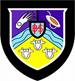 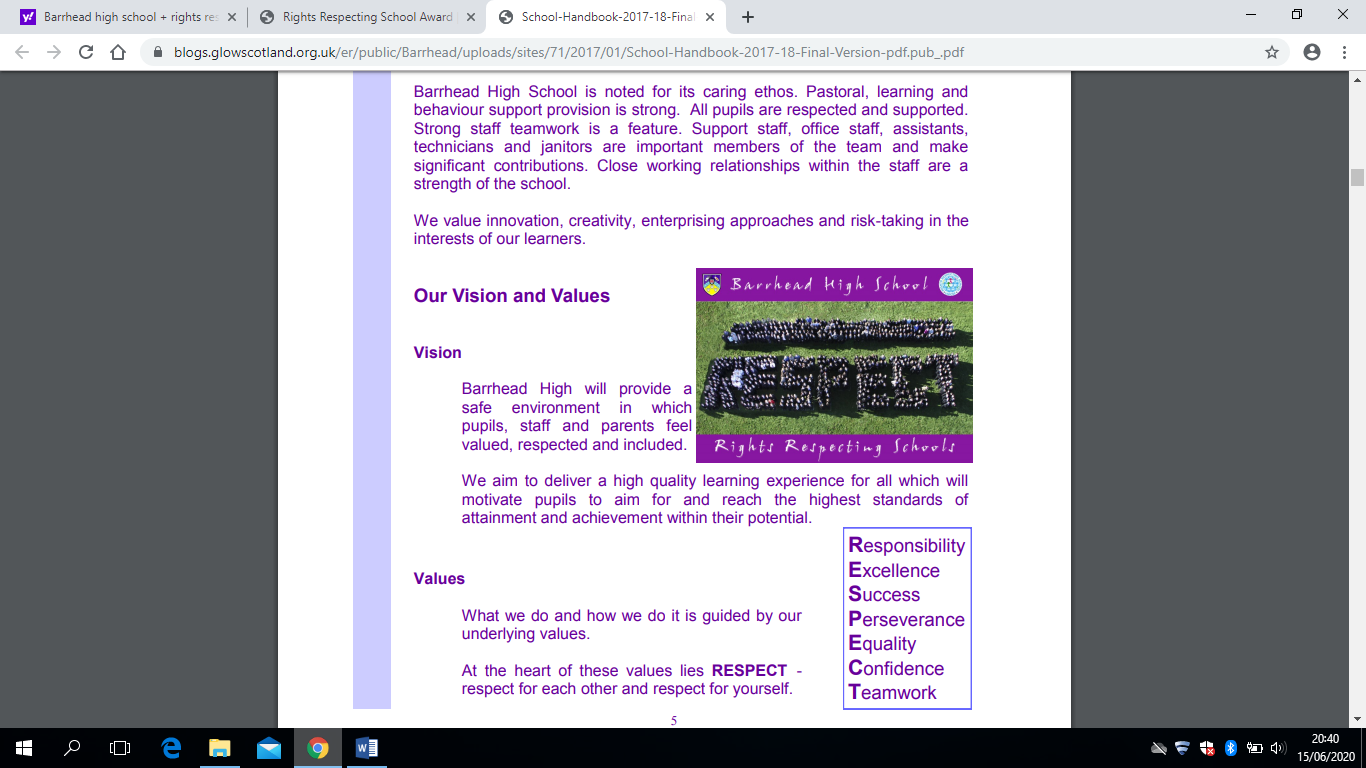 Dear Parent/Carer,We are delighted that our young people have returned to school, the building certainly feels like a school again. I have enjoyed meeting all the young people and can share that they have worked as a team with staff across the school to keep our community safe.I am pleased to inform you that the East Renfrewshire Council are taking part in the Eat Out to Help Out scheme and the price of school meals will be discounted by 50% on Mondays, Tuesdays & Wednesdays for the rest of August. Reductions will begin on Monday 17 August and will apply to lunch time meals only.  Free school meal funds are not included.We are also currently planning our recovery and it is crucial that you have the opportunity to share your views. We will also be consulting with all our young people. Once we have collated all the views we will share our plans which will focus on health and wellbeing and closing the learning gap to raise attainment for all. Please access the short survey from this linkOn a final note I would like to thank the Parent Council members for their support. I am looking forward to meeting all members and welcoming new members when it is safe to do so.  The Facebook page will continue to be used to share information from the Parent Council. However, the Parent Council Facebook page is not manned by the school. To allow the school to respond to concerns or queries please use the details below to contact the school. Best wishes,Fiona Johnston Acting Head TeacherBarrhead High School
Aurs Road
Barrhead
G78 2SJ
 
Tel: 0141 577 2100
Email: schoolmail@barrhead.e-renfrew.sch.uk
